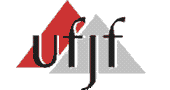 UNIVERSIDADE FEDERAL DE JUIZ DE FORAPRÓ-REITORIA DE GRADUAÇÃOCOORDENAÇÃO DOS PROGRAMAS DE GRADUAÇÃOPROGRAMA DE MONITORIATERMO DE ANUÊNCIA PARA ATUAÇÃO NA MONITORIA DE FORMA REMOTAEu, ________________________________________________________________,matricula:_________________ do curso de ________________________________, concordo em atuar remotamente como (               ) monitor (               ) voluntário no projeto: _____________________________________________________________,durante o período de ENSINO REMOTO EMERGENCIAL da UFJF, a partir de ___________________________.Juiz de Fora, ____________, de ______________ de ____________._____________________________________________Assinatura do(a) aluno(a)